ГРАФИК РАБОТЫ      ШКОЛЬНОГО ИНФОРМАЦИОННО – БИБЛИОТЕЧНОГО ЦЕНТРА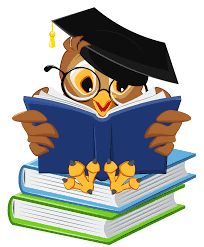 	ПОНЕДЕЛЬНИК - 11.00 до 2.45                            ВТОРНИК - 11.00 до 12.45                            СРЕДА - 11.00 до 12.45                            ЧЕТВЕРГ - 11.00 до 12.45                             ПЯТНИЦА - 11.00 до 12.45	СУББОТА, ВОСКРЕСЕНЬЕ -ВЫХОДНОЙ